                                                        ПОЛОЖЕНИЕо проведении открытого кубок города Уфы по плаванию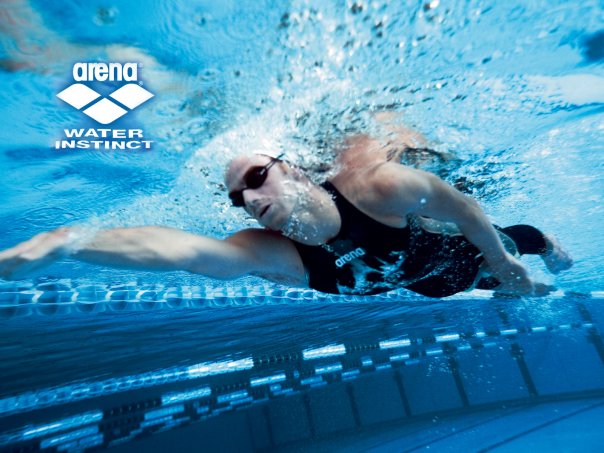 г. Уфа 2014 г.1.ЦЕЛИ И ЗАДАЧИ- привлечение подрастающего поколения города Уфы к систематическим занятиям спортом;- популяризация и дальнейшее развитие плавания в городе Уфе;- отбор команды города Уфы на Кубок Республики Башкортостан;- агитация и пропаганда здорового образа жизни среди молодежи;- обмен опыта работы лучших тренеров города Уфы;-воспитание патриотизма и высоких моральных качеств.2.СРОКИ И МЕСТО ПРОВЕДЕНИЯ        Место проведения соревнования: г. Уфа, ул. Коммунистическая д.54 а            (ДФК «Буревестник»), в 25 - метровом  плавательном бассейне СОК ФГБОУ ВПО БГПУ им. М. Акмуллы.Соревнования проводятся с « 4 »  декабря  2014 г.  по  « 5 »  декабря  2014 г.Начало соревнований   4-5 декабря 2014 г.  в  10.30Начало разминки     4-5 декабря  2014 г.  в  10.003.ОРГАНИЗАТОРЫ СОРЕВНОВАНИЙ        Общее руководство подготовкой и проведением соревнований осуществляет Комитет по физической культуре и спорту ГО  г. Уфа РБ.Непосредственная организация и проведение мероприятия возлагается на МАУ « Центр развития спорта » г. Уфа РБ, РОО « Федерация плавания РБ» и главную судейскую коллегию в составе:Главный судья: Таянович Вероника Сергеевна, тел. 89876076230.Главный секретарь: Казакевич Анастасия Владимировна.4.ТРЕБОВАНИЯ К УЧАСНИКАМ СОРЕВНОВАНИЙ И УСЛОВИЯ ДОПУСКА    К участию в соревнованиях допускаются спортсмены:  - мужчины 1998 г.р. и старше, женщины 2000 г.р. и старше (не ниже 2 вз. разряда). - юноши 1999 г.р. и моложе, девушки 2001 г.р. и моложе ( не ниже 1 юн. разряда).    К участию в соревнованиях допускаются сильнейшие спортсмены города Уфы и городов Республики Башкортостан, имеющие допуск врачебно-физкультурного диспансера. Все участники должны иметь полис добровольного страхования от несчастных случаев (оригинал).  Каждый спортсмен может участвовать в 3 номерах программы, не считая эстафет.Состав команды 20 спортсменов, 1 тренер-представитель, 1 судья.5. ПРОГРАММА СОРЕВНОВАНИЙ1 день - 4 декабря                                     2 день – 5 декабря    6. ОПРЕДЕЛЕНИЕ ПОБЕДИТЕЛЕЙ     Соревнования проводятся по действующим правилам проведения соревнований.  Определение победителей в личном зачете производится по результату, показанному на дистанции.7. НАГРАЖДЕНИЕ   Победители и призеры на каждой дистанции награждаются грамотами и медалями Комитета по ФКиС Администрации городского округа г. Уфы.8. УСЛОВИЯ ФИНАНСИРОВАНИЯ    Расходы, связанные с организацией и проведением мероприятия несет МАУ «Центр развития спорта в г. Уфа».Расходы, связанные с приобретением наградной атрибутики несет КФК и С Администрации ГО г. Уфа РБ.                                              9. ОБЕСПЕЧЕНИЕ БЕЗОПАСНОСТИ     За обеспечение безопасности участников и зрителей ответственность несетглавная судейская коллегия и тренеры - преподаватели команд. Проведение соревнований разрешается на спортсооружениях принятых в эксплуатациюкомиссиями и при наличии актов технического обследования их готовности.10. СТРАХОВАНИЕ УЧАСТНИКОВУчастие в соревнования допускаются только при наличии договора (оригинал) о страховании жизни и здоровья от несчастных случаев.Участники, не имеющие договора о страховании, к соревнованиям не допускаются.                                              11. ЗЯВКИ НА УЧАСТИЕ    Именные заявки подаются в главную судейскую коллегию до 01 декабря2014 года в виде технической заявки.Контактный телефон Тел.-факс 273-59-47Электронный адрес – anastasiy-vv@yandex.ru , nika71-71@mail.ruДанное положение является официальным вызовом на соревнованияУТВЕРЖДАЮПредседатель Комитета по физической культуре и спорту Администрация городского округа город УфаРеспублики Башкортостан______________С.А. Степанов«___»______________201__ г.50 м вольный стиль, женщины50 м вольный стиль, мужчины50 м брасс, женщины50 м брасс, мужчины100 м на спине, женщины100 м на спине, мужчины200 м брасс, женщины200 м брасс, мужчины200 м вольный стиль, женщины200 м вольный стиль, мужчины100 м баттерфляй, женщины100 м баттерфляй, мужчины200 м комплекс, женщины200 м комплекс, мужчины4х50 м вольный стиль, женщины4х50 м вольный стиль, мужчины50 м баттерфляй, женщины50 м баттерфляй, мужчины50 м на спине, женщины50 м на спине, мужчины100 м вольный стиль, женщины100 м вольный стиль, мужчины100 м брасс, женщины100 м брасс, мужчины200 м на спине, женщины200 м на спине, мужчины400 м вольный стиль, женщины400 м вольный стиль, мужчины100 м комплекс, женщины100 м комплекс, мужчины4х50 м комбинированная, женщины4х50 м комбинированная, мужчины